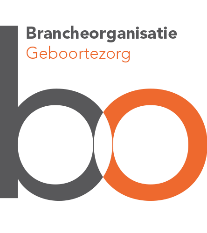 Overzicht geboortecijfer Nederland t/m november 2023Landelijk 
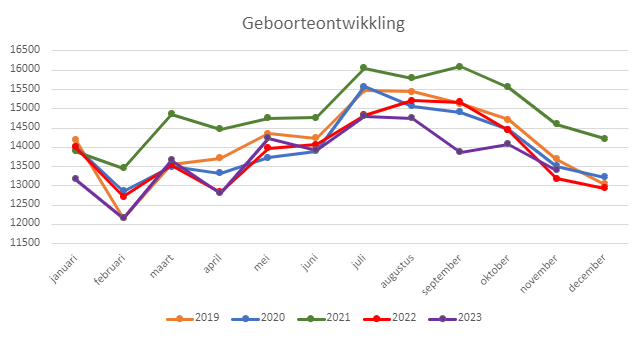 Regionaal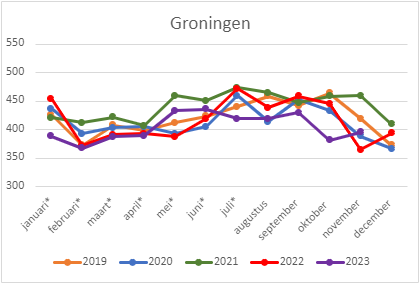 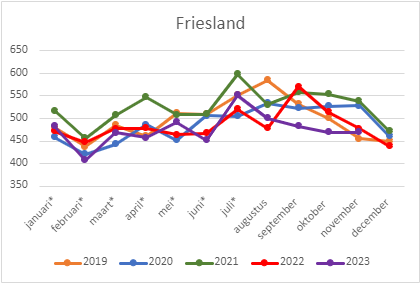 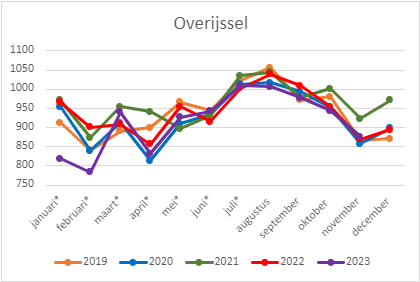 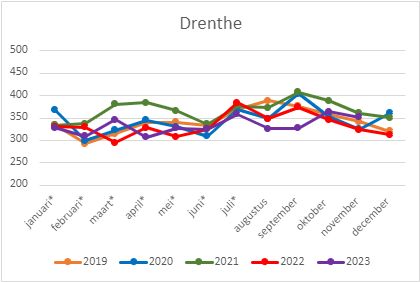 